Interdisziplinäre Tumorkonferenz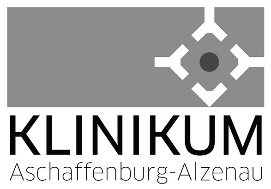 FrauenklinikDatum: EW:Name:                         geb.:  Straße:     PLZ/Ort:   Diagnose: ND: Untersuchungen:  Menopausenstatus:  Familienanamnese:  Karnofsky Index:                                                 BMI:   kg/ cmTherapie: Empfehlung der Tumorkonferenz vom .2020:Chemotherapie:              Immuntherapie:               Antihormontherapie:      Strahlentherapie:              Bisphosphonattherapie:  Genetische Beratung: Anforderung Psychoonkologie: Empfehlung Studienteilnahme:Abweichung S3 Leitlinien, Begründung:Veto von:                Begründung: Stellvertretend für die InterdisziplinäreTumorkonferenz:Prof. Dr. med. SchrauderFrauenklinikProf. Dr. med. Michael SchrauderTel.: 06021 - 324181Fax: 06021 - 324183E-Mail:michael.schrauder@klinikum-ab-alz.deKlinikum Aschaffenburg BrustzentrumProf. Dr. med. Michael SchrauderFrau Kornelia GöhringTel.: 06021 – 324187Fax: 06021 - 324141E-Mail:brustzentrum@klinikum-ab-alz.deGynäkologisches Krebszentrum (DKG)Leiter:Prof. Dr. med. Michael SchrauderTelefon: 06021 32434181Telefax: 06021 324141E-Mail:	michael.schrauder@klinikum-ab-alz.deInstitut für PathologieProf.  Dr. med. M. EckTel.: 06021 - 324601Fax: 06021 - 324473E-Mail: Matthias.eck@klinikum-ab-alz.deKlinik für Radiologie und NuklearmedizinProf.  Dr. med. M. FreundTel.: 06021 - 323101Fax: 06021 - 323105E-Mail: michael.freund@klinikum-ab-alz.dePraxis für StrahlentherapieDr. Norbert Hohmann / Dr. A. Rahn / Prof. HeydTel.: 06021 - 45905 - 0Fax: 06021 - 4590550 E-Mail: info@strahlentherapie-aschaffenburg.deMedizinische Klinik IVOÄ Dr. med. C. Koch-HornTelefon: 06021 32433033PsychoonkologinnenFrau Elke Mangold Tel.: 06021 - 323480Frau Anke UrbanTel: 06021 – 323482Fax: 06021 323485